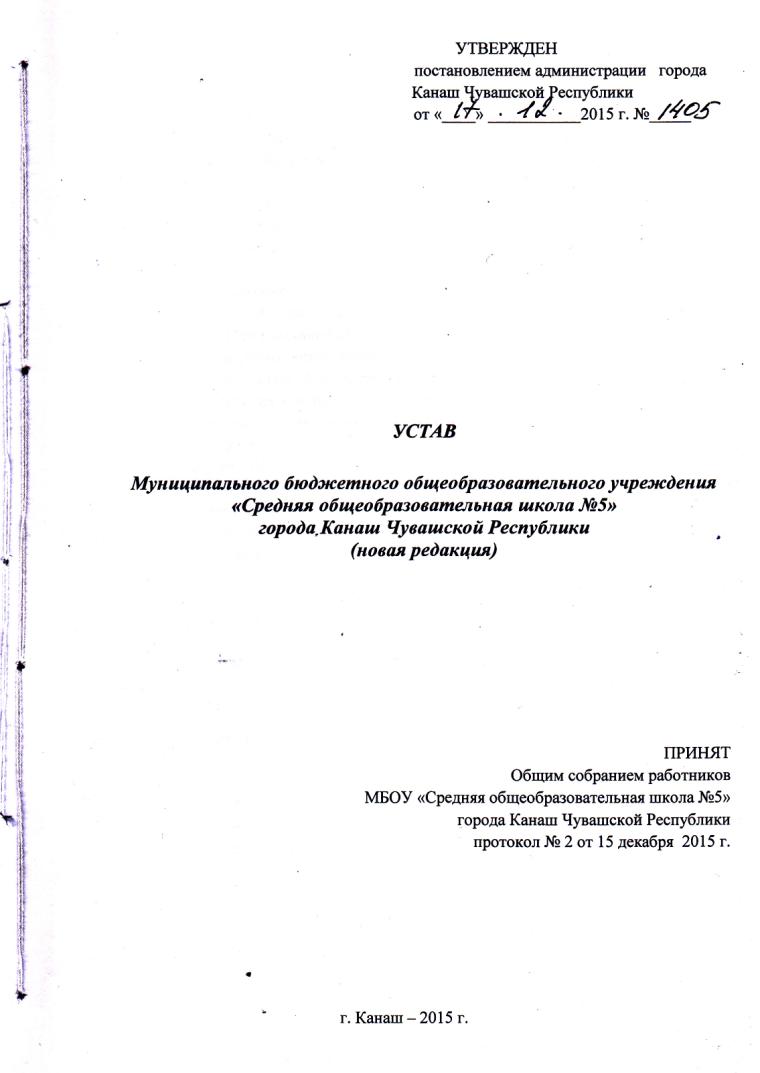 ГЛАВА 1. ОБЩИЕ ПОЛОЖЕНИЯ1.1. Муниципальное бюджетное общеобразовательное учреждение «Средняя общеобразовательная школа5№» города Канаш Чувашской Республики (далее – Школа, Образовательная организация) создано в соответствии с законодательством Российской Федерации и  постановлением администрации города Канаш Чувашской Республики от 31 августа 2011г. №663 .Муниципальное бюджетное общеобразовательное учреждение «Средняя общеобразовательная школа №5» города Канаш Чувашской Республики является образовательной организацией, осуществляющей в качестве основной цели её деятельности образовательную деятельность по образовательным программам  начального общего, основного общего и  среднего общего образования.Организационно-правовая форма Школы: бюджетное учреждение. Тип образовательной организации (Школы): общеобразовательная организация.1.2. Школа является некоммерческой организацией, созданной муниципальным образованием «Город Канаш Чувашской Республики» для выполнения работ, оказания услуг в целях обеспечения реализации предусмотренных законодательством Российской Федерации полномочий органов местного самоуправления в сфере образования. Полномочиями органов местного самоуправления в сфере образования, в целях  реализации которых Школа осуществляет свою деятельность согласно статье 16 Федерального закона от 6 октября 2003 г. №131-ФЗ  «Об общих принципах организации местного самоуправления в Российской Федерации», являются организация предоставления общедоступного и бесплатного начального общего, основного общего, среднего общего образования по основным общеобразовательным программам на территории городского округа Канаш.Срок деятельности Школы не ограничен.1.3. Наименование Школы:Полное: на русском языке: Муниципальное бюджетное общеобразовательное  учреждение «Средняя общеобразовательная школа №5» города Канаш Чувашской Республики.на чувашском языке: Чӑваш Республикинчи Канаш хулин муниципалитетӑн бюджетлӑ пĕтĕмĕшле пĕлӳ паракан учрежденийĕ «Пĕтĕмĕшле вӑтам пĕлӳ паракан  5-мĕш шкул».Сокращенное:на русском языке: МБОУ «Средняя общеобразовательная школа №5» г. Канаш;
	на чувашском языке: Канаш хулин «Пĕтĕмĕшле вǎтам пĕлÿ паракан 5-мĕш шкул».Сокращенное наименование применяется наравне с полным наименованием.1.4. Учредителем и собственником имущества Школы является муниципальное образование «Город Канаш Чувашской Республики» (далее – Учредитель). 1.5. Функции и полномочия Учредителя и собственника имущества Образовательной организации осуществляет администрация города Канаш Чувашской Республики.1.6. Школа является юридическим лицом с момента государственной регистрации, имеет круглую печать,  необходимые для осуществления своей деятельности бланки, штампы, вывеску, а также может иметь фирменную символику в соответствии с действующим законодательством.В соответствии с Законом Чувашской Республики «О языках в Чувашской Республике» Школа оформляет документы (бланки, штампы) и вывески с наименованиями Школы на чувашском и русском языках.1.7. Права юридического лица у Школы в части ведения уставной финансово-хозяйственной деятельности возникают с момента его регистрации.1.8. Школа от своего имени приобретает и осуществляет имущественные и неимущественные права,  несет обязанности, выступает истцом и ответчиком в суде в соответствии с федеральными законами.1.9. Школа осуществляет свою деятельность в соответствии с Конституцией Российской Федерации, Федеральным законом от 29.12.2012 г. №273-ФЗ «Об образовании в Российской Федерации», Федеральным законом от 12.01.1996 г. №7-ФЗ  «О некоммерческих организациях»,  другими федеральными законами, указами и распоряжениями Президента Российской Федерации, постановлениями и распоряжениями Правительства Российской Федерации,   иными нормативными правовыми актами Российской Федерации, Конституцией Чувашской Республики, Законом Чувашской Республики от 30.07.2013 г. №50 «Об образовании в Чувашской Республике», иными законами Чувашской Республики, указами и распоряжениями Главы Чувашской Республики,  постановлениями и распоряжениями Кабинета Министров Чувашской Республики,  иными нормативными правовыми актами Чувашской Республики, Уставом муниципального образования «Город Канаш Чувашской Республики»,  муниципальными правовыми актами органов местного самоуправления муниципального образования «Город Канаш Чувашской Республики», настоящим Уставом.1.10. Право на ведение образовательной деятельности возникает у Школы с момента выдачи ему лицензии.1.11. Школа проходит лицензирование в порядке, установленном федеральным законодательством.1.12. Место нахождения Школы: Юридический адрес: 429330, Чувашская Республика, город Канаш, улица Московская, дом 20.Фактический адрес и место ведения образовательной деятельности: 429330, Чувашская Республика,  город Канаш,  улица  Московская, дом 20.1.13. Школа может иметь в своей структуре филиалы, представительства и иные предусмотренные локальными  нормативными актами структурные подразделения. 1.14. В Школе не допускается создание и деятельность политических партий, религиозных организаций (объединений).Принуждение обучающихся к вступлению в общественные объединения, в том числе в политические партии, а также принудительное привлечение их к деятельности этих объединений и участию в агитационных кампаниях и политических акциях не допускается.ГЛАВА 2. ДЕЯТЕЛЬНОСТЬ ШКОЛЫ2.1. Предметом деятельности Школы является реализация конституционного права граждан Российской Федерации на получение общедоступного и бесплатного  начального общего, основного общего и среднего общего образования в интересах человека, семьи, общества и государства; обеспечение охраны и укрепления здоровья и создание благоприятных условий для разностороннего развития личности, в том числе возможности удовлетворения потребности учащихся в самообразовании и получении дополнительного образования; обеспечение отдыха граждан, создание условий для культурной, спортивной и иной деятельности населения.2.2. Целями деятельности Школы является осуществление образовательной деятельности по образовательным программам начального общего, основного общего и  среднего общего образования.2.3. Основными видами деятельности Школы является реализация:-	основных общеобразовательных программ начального общего образования;-	основных общеобразовательных программ основного общего образования;-	основных общеобразовательных программ среднего общего образования	2.4. Школа вправе оказать платные услуги за счет средств физических и юридических лиц, в том числе образовательные:- обучение по дополнительным  образовательным программам, не предусмотренным   учебным планом;- репетиторство;- различные курсы по подготовке к поступлению в учебные заведения;- занятия с обучающимися углубленным изучением предметов;- создание групп по адаптации детей к условиям школьной жизни;              необразовательные:- создание различных групп по укреплению здоровья (ритмика, хореография и т.д.);- организация отдыха и оздоровления обучающихся в летних оздоровительных      пришкольных лагерях;- организация питания обучающихся.2.5. Деятельность Школы регламентируется нормативными правовыми актами, настоящим Уставом и принимаемыми в соответствии с ним иными локальными нормативными актами. ГЛАВА 3. УПРАВЛЕНИЕ ШКОЛОЙ3.1. Управление Образовательным учреждением осуществляется в соответствии  с действующим законодательством и настоящим Уставом.3.2. Управление Образовательной организацией осуществляется на основе сочетания принципов единоначалия и коллегиальности.3.3. Единоличным исполнительным органом Школы является директор, назначенный на должность и освобождаемый от должности Учредителем.3.4. Директор осуществляет текущее руководство деятельностью Школы в порядке, установленном Федеральным законом от 29.12.2012 № 273-ФЗ  «Об образовании в Российской Федерации», нормативно-правовыми актами Российской Федерации, Чувашской Республики, муниципальными правовыми актами Учредителя, настоящим Уставом, трудовым договором, локальными правовыми актами Школы и подотчетен в своей деятельности Учредителю.3.5. Директор проходит обязательную аттестацию. Порядок и сроки проведения аттестации Директора Школы устанавливаются Учредителем.3.6. Должностные обязанности Директора Школы не могут исполняться по совместительству.3.7. Права и обязанности руководителя образовательной организации, его компетенция в области управления Образовательной организацией определяются в соответствии с законодательством об образовании и Уставом Образовательной организации.3.8. Директор Школы имеет право на:- осуществление действий без доверенности от имени Школы;- выдачу доверенности, совершение иных юридически значимых действий;- открытие (закрытие) в установленном порядке счетов Образовательной организации;- осуществление в установленном порядке приема на работу работников Школы, а также заключение, изменение и расторжение трудовых договоров с ними;- распределение обязанностей между своими заместителями, а в случае необходимости - передачу им части своих полномочий в установленном порядке;- утверждение в установленном порядке структуры и штатного расписания Школы, принятие локальных нормативных актов, утверждение положений о структурных подразделениях;- ведение коллективных переговоров и заключение коллективных договоров;- поощрение работников Школы;- привлечение работников Школы к дисциплинарной и материальной ответственности в соответствии с законодательством Российской Федерации;- получение своевременно и в полном объеме заработной платы;- предоставление ему ежегодного оплачиваемого отпуска;- повышение квалификации;- право на основной удлиненный оплачиваемый отпуск;- право на досрочное назначение трудовой пенсии (т.н. пенсия по выслуге).3.9. Директор несет ответственность за руководство образовательной, научной, воспитательной работой и организационно-хозяйственной деятельностью Образовательной организации.Директор Школы несет полную материальную ответственность за прямой действительный ущерб, причиненный Образовательной организации.В случаях, предусмотренных федеральными законами, Директор Школы возмещает Образовательной организации убытки, причиненные его виновными действиями. При этом расчет убытков осуществляется в соответствии с нормами, предусмотренными гражданским законодательством. Руководитель несет ответственность за неисполнение или ненадлежащее исполнение обязанностей, предусмотренных законодательством Российской Федерации и трудовым договором.Руководитель может быть привлечен к дисциплинарной и  материальной ответственности в порядке, установленном Трудовым кодексом Российской Федерации и иными федеральными законами, а  также к гражданско-правовой, административной и уголовной ответственности в порядке, установленном федеральными законами.Грубыми нарушениями должностных обязанностей директором Образовательной организации, в частности, являются несоблюдение предусмотренных законодательством и Уставом требований о порядке, условиях использования и распоряжения имуществом, денежными средствами Образовательной организации, о порядке подготовки и представления отчетов о деятельности и об использовании имущества Образовательной организации, а также невыполнение муниципального задания. 3.10. Директор Школы обязан:- соблюдать при исполнении должностных обязанностей требования законодательства Российской Федерации, законодательства субъекта Российской Федерации, нормативных правовых актов органов местного самоуправления, Устава Школы, коллективного договора, соглашений, локальных нормативных актов и трудового договора;- обеспечивать эффективную деятельность Школы и его структурных подразделений, организацию административно-хозяйственной, финансовой и иной деятельности Образовательной организации;- обеспечивать планирование деятельности Школы с учетом средств, получаемых из всех источников, не запрещенных законодательством Российской Федерации;- обеспечивать целевое и эффективное использование денежных средств Школы, а также имущества, переданного Образовательной организации в оперативное управление в установленном порядке;- обеспечивать своевременное и качественное выполнение всех договоров и обязательств Образовательной организации;- обеспечивать работникам Образовательной организации безопасные условия труда, соответствующие государственным нормативным требованиям охраны труда, а также социальные гарантии в соответствии с законодательством Российской Федерации;- создавать и соблюдать условия, обеспечивающие деятельность представителей работников, в соответствии с трудовым законодательством, коллективным договором и соглашениями;- обеспечивать разработку в установленном порядке правил внутреннего трудового распорядка;- требовать соблюдения работниками Образовательной организации правил внутреннего трудового распорядка;- обеспечивать выплату в полном размере заработной платы, пособий и иных выплат работникам Образовательной организации в соответствии с  законодательством Российской Федерации, коллективным договором, правилами внутреннего трудового распорядка и трудовыми договорами;- не разглашать сведения, составляющие государственную или иную охраняемую законом тайну, ставшие известными ему в связи с исполнением своих должностных обязанностей;- обеспечивать выполнение требований законодательства Российской Федерации по гражданской обороне и мобилизационной подготовке;- обеспечивать соблюдение законодательства Российской Федерации при выполнении финансово-хозяйственных операций, в том числе по своевременной и в полном объеме уплате всех установленных законодательством Российской Федерации налогов и сборов, а также представление отчетности в порядке и сроки, которые установлены законодательством Российской Федерации;- соблюдать обязательства, связанные с допуском к государственной тайне;- представлять работодателю проекты планов деятельности Образовательной организации и отчеты об исполнении этих планов в порядке и сроки, которые установлены законодательством Российской Федерации;- обеспечивать выполнение всех плановых показателей деятельности Образовательной организации;- обеспечивать своевременное выполнение нормативных правовых актов и локальных нормативных актов работодателя;- своевременно информировать работодателя о начале проведения проверок деятельности Образовательной организации контрольными и  правоохранительными органами и об их результатах, о случаях привлечения работников Школы к административной и уголовной ответственности, связанных с их работой в Образовательной организации, а также незамедлительно сообщать о случаях возникновения в Школе ситуации, представляющей угрозу жизни и здоровью обучающихся и работников;- представлять работодателю в установленном порядке сведения о своих доходах, об имуществе и обязательствах имущественного характера, а также о доходах, об имуществе и обязательствах имущественного характера своих супруги (супруга) и несовершеннолетних детей;- выполнять иные обязанности, предусмотренные законодательством Российской Федерации и Уставом Образовательной организации.3.11. Компетенция и условия деятельности директора Школы, а также его ответственность определяются в трудовом договоре, заключаемом между Администрацией города Канаш Чувашской республики и директором Образовательной организации. Компетенция Директора Школы:- осуществляет руководство Образовательной организацией в соответствии с законами и иными нормативными правовыми актами, Уставом Образовательной организации;- обеспечивает системную образовательную (учебно-воспитательную) и административно-хозяйственную (производственную) работу Образовательной организации; реализацию федерального государственного образовательного стандарта, федеральных государственных требований;- формирует контингенты обучающихся (воспитанников, детей), обеспечивает охрану их жизни и здоровья во время образовательного процесса, соблюдение прав и свобод обучающихся (воспитанников, детей) и работников Образовательной организации в установленном законодательством РФ порядке;- определяет стратегию, цели и задачи развития Образовательной организации, принимает решения о программном планировании ее работы, участии Образовательной организации в различных программах и проектах, обеспечивает соблюдение требований, предъявляемых к условиям образовательного процесса, образовательным программам, результатам деятельности Образовательной организации и к качеству образования, непрерывное повышение качества образования в Образовательной организации;- обеспечивает объективность оценки качества образования обучающихся (воспитанников, детей) в Образовательной организации;- решает иные вопросы, отнесенные законодательством Российской Федерации, Уставом Школы и трудовым договором к компетенции руководителя.3.12. Директор принимает решения самостоятельно, если иное не установлено настоящей главой, и выступает от имени Школы без доверенности. 3.13. Органами коллегиального управления Школы являются Общее собрание работников Школы, Педагогический совет, Управляющий совет.Коллегиальные органы управления Образовательной организации создаются и действуют в соответствии с настоящим Уставом и положениями об этих органах, утвержденными Образовательной организацией.3.14. Общее собрание работников является коллегиальным органом управления Школой. Его формируют все работники, участвующие своим трудом в его деятельности. В структуру Общего собрания работников входят избираемые из числа работников Председатель и секретарь.  3.14.1. К компетенции Общего собрания относится: - утверждение ежегодного отчета о поступлении и расходовании финансовых и материальных средств Образовательной организацией, а также отчета о результатах самообследования; принятие правил внутреннего трудового распорядка, иных локальных нормативных актов Образовательной организации; заслушивание отчетов директора Образовательной организации и коллегиальных органов управления Образовательной организации по вопросам их деятельности; рассмотрение иных вопросов деятельности Образовательной организации, вынесенных на рассмотрение директором Образовательной организации, коллегиальными органами управления Образовательной организации.3.14.2. Решения Общего собрания работников Школы принимаются простым большинством голосов в пределах его компетенции, определённой Трудовым кодексом Российской Федерации от 30 декабря 2001 г. №197-ФЗ. При равенстве голосов решающим считается голос председателя Общего собрания работников. 3.14.3. Общее собрание работников избирает представителей работников в комиссию по трудовым спорам, утверждает требования, выдвигаемые работниками и представительными органами работников работодателю.3.14.4. Срок полномочий Собрания работников не ограничен. Его полномочия могут быть прекращены в связи с ликвидацией Школы.3.14.5. Общее собрание работников считается правомочным, если на нем присутствует более половины работающих. Решения принимаются большинством голосов работников, присутствующих на собрании, и оформляются протоколом. 3.14.6. Общее собрание работников Школы и его уполномоченные органы не могут выступать от имени Школы без доверенности Директора.3.15. Педагогический совет Школы является постоянно действующим органом коллегиального управления, осуществляющим общее руководство образовательным процессом в Школе.3.15.1. В структуру педагогического совета входят все педагогические работники, работающие в Образовательной организации, председатель Педагогического совета, которым является Директор, секретарь, назначаемый Председателем из числа педагогических работников.3.15.2. Сроки полномочий Педагогического совета не ограничены.3.15.3. Педагогический совет действует в целях совершенствования единого целенаправленного процесса воспитания и обучения обучающихся Школы, повышения профессионального мастерства педагогических работников. Право педагогических работников участвовать в работе Педагогического совета утрачивается на следующий день со дня увольнения. Решения Педагогического совета являются правомочными, если на его заседании присутствовало не менее 2/3 педагогических работников Школы.3.15.4.     К компетенции Педагогического совета относится:	- определение приоритетных направлений развития Школы через участие в разработке программы развития школы, подготовку обращений в адрес Директора Школы;	- обсуждение учебного плана, образовательных программ Школы;	- обсуждение вопросов организации различных форм получения обучающимися образования, форм и методов обучения и воспитания;- избрание из своего состава педагогических работников  по представлению Директора Школы в состав Управляющего совета Школы;  	- подготовка предложений по развитию системы повышения квалификации педагогических работников, развитию их творческих инициатив;	- принятие рекомендаций по проведению промежуточной аттестации обучающихся, установлении её форм, сроков проведения;	- принятие рекомендаций о переводе обучающихся в следующий класс;	- заслушивание администрации Образовательного организации по вопросам, связанным с организацией образовательного процесса;	- подведение итогов деятельности Школы за четверть, полугодие, год;	- контроль выполнением ранее принятых Педагогическим советом решений;  - исполнение иных полномочий в рамках действующего законодательства.3.15.5. Решения Педагогического совета принимаются большинством голосов, оформляются протоколом, носят рекомендательный характер и реализуются приказами директора Школы. Директор Школы обязан рассмотреть решения, обращения Педагогического совета в 10-дневный срок и издать соответствующий приказ. Директор на заседаниях Педагогического совета при равенстве голосов имеет право решающего голоса.3.15.6. Педагогический совет может быть собран по инициативе его председателя, по инициативе двух третей членов Педагогического совета.3.15.7. Педагогический совет и его уполномоченные органы не могут выступать от имени Школы без доверенности Директора, предоставляющей соответствующие полномочия.3.16. Управляющий совет Школы - это коллегиальный орган управления Школой, реализующий установленные законодательством принципы самоуправления и управления Школой и автономности Школы в вопросах, отнесенных законодательством РФ к самостоятельной компетенции Школы. Управляющий совет является высшим органом самоуправления, так как он представляет интересы всех участников образовательного процесса -  обучающихся, родителей (законных представителей) и педагогических работников. Срок полномочий Управляющего совета составляет 3 года.3.16.1 Управляющий совет включает в свою структуру Директора Школы, избранных педагогических работников по представлению Директора Школы Педагогическим советом Школы,  избранных представителей родителей,  избранных Советом школьников членов. По решению Управляющего совета в его состав также могут быть приглашены и включены граждане с правом решающего голоса, чья профессиональная и общественная деятельность, знания могут позитивным образом содействовать функционированию и развитию Школы. В состав Управляющего совета могут быть делегированы  представители Учредителя.3.16.2. При организации выборов членов Управляющего совета, представляющих родителей, применяются следующие правила: - Созывается общешкольная конференция родителей, избираемых на классных родительских собраниях по одному от каждого класса. Решение собрания об избрании делегата на конференцию принимается большинством голосов родителей (законных представителей), присутствующих на собрании, и оформляется протоколом, подписываемым всеми участниками собрания.   - Конференция признается правомочной, если в ее работе принимают участие не менее двух третей избранных делегатов. Конференция на время её работы избирает из своего состава председателя, секретаря.- Члены Совета избираются из числа делегатов, присутствующих на конференции простым большинством голосов. При равенстве голосов, поданных за кандидатов и при решении иных вопросов, решающее значение имеет голос председательствующего на конференции, избираемого на время его работы. Предложения по кандидатурам членов Управляющего совета могут быть внесены делегатами конференции, Директором Школы.   - Решения общешкольной конференции родителей оформляются протоколом, подписываемым её председателем и секретарем.    3.16.3. При организации выборов членов Управляющего совета Советом школьников посредством конференции обучающихся применяются следующие правила:Члены Совета из числа обучающихся избираются на конференции обучающихся, при проведении которой применяются правила, аналогичные предусмотренным пунктом    3.16.2 настоящего Устава.3.16.4. Члены Совета из числа педагогических работников Школы избираются на заседании Педагогического совета простым большинством голосов. При равенстве голосов, поданных за кандидатов, решающее значение имеет голос председателя. Предложения по кандидатурам членов Совета могут быть внесены членами Педагогического совета.3.16.5. Управляющий совет считается сформированным и приступает к осуществлению своих полномочий с момента избрания членов Управляющего совета из числа представителей, родителей, учащихся, работников. Директор Школы в десятидневный срок после получения протоколов соответствующих собраний формирует список избранных членов, издает приказ и назначает дату первого заседания Управляющего совета.3.16.6. Управляющий совет имеет управленческие полномочия по решению ряда важных вопросов функционирования и развития Школы, определенных настоящим Уставом. К компетенции Управляющего совета Школы относится:-определение основных перспективных направлений функционирования и развития школы (совместно с Педагогическим советом);-привлечение общественности к решению вопросов развития школы;-содействие по созданию в Школе оптимальных условий и форм организации образовательного процесса;-содействие работе Школы за счет привлечению внебюджетных источников финансирования;-участие в разработке программы развития Школы, планов культурно - массовой работы Школы;- участие в рассмотрении жалоб и заявлений обучающихся, родителей (законных представителей) на действия (бездействия) педагогических и административных работников Школы;- рассмотрение проектов форм(ы) договоров(а) Школы с родителями (законными представителями) обучающихся по оказанию дополнительных платных образовательных услуг с целью выработки мотивированного мнения;- принятие решений рекомендательного характера.3.16.7. Члены Управляющего совета прекращают свою деятельность в связи с завершением обучения в школе (обучающиеся), расторжением трудового договора избранных в Управляющий совет педагогических работников, завершением срока полномочий. Возможно досрочное сложение полномочий по собственному желанию избранных лиц, либо причине отзыва выборным органом. На место выбывших членов Управляющего совета выбираются новые члены.3.16.8. Решения Управляющего совета, принятые в пределах его компетенции, определяемой соответствующим Положением, являются рекомендательными для Директора Школы, всех членов трудового коллектива. В отдельных случаях может быть издан приказ по Школе, устанавливающий обязательность исполнения решения Управляющего совета участниками образовательного процесса. Директор школы обязан рассмотреть рекомендательные решения Управляющего совета, представленные в письменной форме, в 10-дневный срок и издать соответствующий Приказ.3.16.9. Управляющий совет и его уполномоченные органы не могут выступать от имени Школы без доверенности Директора, предоставляющей соответствующие полномочия.3.17.В целях учета мнения обучающихся, родителей (законных представителей) несовершеннолетних обучающихся и педагогических работников по вопросам управления Образовательной организацией и при принятии Образовательной организацией локальных нормативных актов, затрагивающих их права и законные интересы, по инициативе обучающихся, родителей (законных представителей) несовершеннолетних обучающихся и педагогических работников в Образовательной организации: создаются совет обучающихся, совет родителей (законных представителей) несовершеннолетних обучающихся; могут действовать профессиональные союзы работников Образовательной организации. Мнение вышеназванных советов и профессиональных союзов учитывается при принятии локальных нормативных актов Образовательной организации, затрагивающих права обучающихся и работников Образовательной организации, а также в иных случаях, предусмотренных действующим законодательством.  3.18. В целях урегулирования разногласий по вопросам реализации права на образование, в том числе в случаях возникновения конфликта интересов педагогического работника, применения локальных нормативных актов, обжалования решений о применении к обучающимся дисциплинарного взыскания в Образовательной организации создается Комиссия по урегулированию споров между участниками образовательных отношений.ГЛАВА 4. ИМУЩЕСТВО И ФИНАНСЫ ШКОЛЫ4.1. Имущество Школы закрепляется за ним на праве оперативного управления. Собственником имущества является муниципальное образование «Город Канаш Чувашской Республики».4.2. Имущество, отнесенное к категории особо ценного движимого имущества, закрепленное за Школой собственником или приобретенное Школой  за счет средств, выделенных Образовательной организации собственником на приобретение такого имущества, а также недвижимое имущество определяется в соответствии с решением о закреплении указанного имущества за Школой.4.3. Земельный участок, необходимый для выполнения Школой своих уставных задач, предоставляется Школе на праве постоянного (бессрочного) пользования.4.4. Школа  в отношении закрепленного за ним имущества осуществляет права пользования и распоряжения им в пределах, установленных законодательством Российской Федерации и иными нормативными правовыми актами.4.5. Школа без согласия собственника не вправе распоряжаться особо ценным движимым имуществом, закрепленным за ним собственником или  приобретенным школой за счет средств, выделенных Школе собственником на приобретение такого имущества, а также недвижимым имуществом.4.6. Остальным имуществом, находящимся у нее на праве оперативного управления, Школа вправе распоряжаться самостоятельно, если иное не установлено законом.4.7. Школа использует закрепленное за ним имущество и имущество, приобретенное на средства, выделенные ей Учредителем, исключительно для осуществления целей и видов деятельности, закрепленных в настоящем Уставе.4.8. В соответствии с Федеральным законом «О некоммерческих организациях» крупная сделка может быть совершена Школой только с предварительного согласия соответствующего органа, осуществляющего функции и полномочия Учредителя Школы.Согласно Федеральному закону «О некоммерческих организациях»  крупной сделкой признается сделка или несколько взаимосвязанных сделок, связанных с распоряжением денежными средствами,  отчуждением иного имущества (которым в соответствии с федеральным законом Школа вправе распоряжаться самостоятельно), а также с передачей такого имущества в пользование или в залог при условии, что цена такой сделки либо стоимость отчуждаемого или передаваемого имущества превышает 10 процентов балансовой стоимости активов Образовательной организации, определяемой по данным его бухгалтерской отчетности на последнюю отчетную дату.В соответствии с Федеральным законом «О некоммерческих организациях» крупная сделка, совершенная с нарушением требований Федерального закона «О некоммерческих организациях» может быть признана недействительной по иску Школы или ее Учредителя, если будет доказано, что другая сторона в сделке знала или должна была знать об отсутствии предварительного согласия Учредителя Школы.4.9. Образовательная организация осуществляет в соответствии с муниципальными заданиями и (или) обязательствами перед страховщиком по обязательному социальному страхованию (в случае, если это предусмотрено законодательством Российской Федерации) деятельность, связанную с выполнением работ, оказанием услуг в сфере образования, относящихся к ее основным видам деятельности и предусмотренных настоящим Уставом.4.10. Школа не вправе отказаться от выполнения муниципального задания.4.11. Школа  вправе сверх установленного муниципального задания, а также в случаях, определенных федеральными законами, в пределах установленного муниципального задания выполнять работы, оказывать услуги, относящиеся к его основным видам деятельности, предусмотренным настоящим Уставом, в сфере образования для граждан и юридических лиц за плату и на одинаковых при оказании одних и тех же услуг условиях, в соответствии с Порядком определения указанной платы, установленным муниципальными правовыми актами муниципального образования «Город Канаш Чувашской Республики», если иное не предусмотрено федеральным законом.4.12. В случае сдачи в аренду с согласия Учредителя недвижимого имущества или особо ценного движимого имущества, закрепленных за Школой или приобретенных за счет выделенных ей Учредителем на приобретение такого имущества средств, финансовое обеспечение содержания такого имущества Учредителем не осуществляется.4.13.  Школа вправе осуществлять приносящую доходы деятельность лишь постольку, поскольку это служит достижению целей, ради которых она создана, и соответствующую этим целям, при условии, что данная деятельность указана в настоящем Уставе. Доходы, полученные от такой деятельности, и приобретенное за счет этих доходов имущество поступают в самостоятельное распоряжение Образовательной организации.4.14. Школе запрещено совершение сделок, возможными последствиями которых является отчуждение или обременение имущества, закрепленного за Образовательной организацией, или имущества, приобретенного за счет средств, выделенных Школе собственником имущества, за исключением случаев, если совершение таких сделок допускается федеральными законами.4.15. В соответствии с Федеральным законом «О некоммерческих организациях» Школа  вправе с согласия собственника передавать некоммерческим организациям в качестве их учредителя или участника денежные средства (если иное не установлено условиями их предоставления) и иное имущество, за исключением особо ценного движимого имущества, закрепленного за ней собственником или приобретенного Школой за счет средств, выделенных ей собственником на приобретение такого имущества, а также недвижимого имущества.4.16. Плоды, продукция и доходы от использования имущества, находящегося в оперативном управлении Школы, а также имущество, приобретенное Школой по договору или иным основаниям, поступают в оперативное управление Школы в порядке, установленном Гражданским кодексом Российской Федерации, другими законами и иными правовыми актами для приобретения права собственности.4.17. Доход  Школы  от деятельности по оказанию населению, предприятиям, учреждениям и организациям платных дополнительных образовательных услуг (обучение по дополнительным образовательным программам, преподавание специальных курсов и циклов дисциплин, репетиторство, занятия с обучающимися углубленным изучением предметов и другие услуги), не предусмотренных соответствующими образовательными программами, используется  Школой в соответствии с законодательством Российской Федерации и уставными целями.4.18. Школа  имеет открытые счета в территориальном органе Федерального казначейства (в случае, если это предусмотрено законодательством Российской Федерации) и финансовом органе муниципального образования «Город Канаш Чувашской Республики».4.19. Школа  не вправе размещать денежные средства на депозитах в кредитных организациях, а также совершать сделки с ценными бумагами, если иное не предусмотрено федеральными законами.4.20.  Школа  не отвечает по обязательствам муниципального образования «Город Канаш Чувашской Республики».4.22. Имущество и средства Школы  отражаются на его балансе. Недвижимое имущество, закрепленное за Школой  или приобретенное за счет средств, выделенных ей Учредителем на приобретение этого имущества, а также находящееся у Школы особо ценное движимое имущество подлежат обособленному учету в установленном порядке.4.23. Школа  вправе привлекать для осуществления своих функций на договорной основе юридических и физических лиц, приобретать или арендовать основные средства за счет имеющихся у Школы финансовых ресурсов.  	4.26. Наличие у  Школы  просроченной кредиторской задолженности, превышающей предельно допустимые значения, установленные органом, осуществляющим функции и полномочия Учредителя, является основанием для расторжения трудового договора с Директором  Школы   по инициативе Работодателя в соответствии с Трудовым кодексом РФ.ГЛАВА 5.  КОМПЕТЕНЦИЯ УЧРЕДИТЕЛЯ5.1.  В соответствии с Федеральным законом «Об общих принципах организации местного самоуправления в Российской Федерации» администрация города Канаш Чувашской Республики при осуществлении функций и полномочий Учредителя определяет цели, условия и порядок деятельности муниципальных учреждений, утверждает их уставы, назначает на должность и освобождает от должности руководителей данных учреждений, заслушивают отчеты об их деятельности в порядке, предусмотренном уставом муниципального образования.5.2. Согласно законодательству Российской Федерации, в том числе статье 125 Гражданского кодекса Российской Федерации, компетенция Учредителя предусмотрена также другими федеральными законами и иными нормативными правовыми актами Российской Федерации, законами Чувашской Республики и иными нормативными правовыми актами Чувашской Республики, муниципальными правовыми актами муниципального образования «Город Канаш  Чувашской Республик», определяющими его статус.5.3. Учредитель осуществляет и иные полномочия, предусмотренные законодательством и муниципальными правовыми актами муниципального образования «Город Канаш  Чувашской Республики».ГЛАВА 6. РЕОРГАНИЗАЦИЯ И ЛИКВИДАЦИЯ ШКОЛЫ6.1. Школа реорганизуется или ликвидируется в порядке, установленном гражданским законодательством, с учетом особенностей, предусмотренных законодательством об образовании, на основании решения Учредителя.6.2. Принятие решения администрацией города Канаш Чувашской Республики о реорганизации или ликвидации Школы осуществляется на основании положительного заключения комиссии по оценке последствий такого решения. 6.3. Порядок проведения оценки последствий принятия решения о реорганизации или ликвидации Школы, порядок создания комиссии по оценке последствий такого решения и подготовки ею заключений устанавливается Министерством образования и молодежной политики Чувашской Республики. 6.4. При реорганизации  Школы  в форме присоединения либо слияния его лицензия  переоформляется  в соответствии с законодательством Российской Федерации. 	6.5. Изменение организационно-правовой формы  Школы  осуществляется в порядке, установленном федеральными законами, по решению администрации города Канаш Чувашской Республики.6.6. При реорганизации Школы  все документы (управленческие, финансово-хозяйственные, по личному составу и др.) передаются в  соответствии  с установленными  правилами  учреждению - правопреемнику.6.7. Ликвидация Школы может осуществляться по решению Учредителя, по решению суда в случае осуществления Школой  деятельности без надлежащей лицензии, либо деятельности, запрещенной законодательством РФ, либо деятельности, не соответствующей ее уставным целям.6.8. Школа считается прекратившим существование после внесения об этом записи в единый государственный реестр юридических лиц, а также в случае реорганизации в форме присоединения его к другому юридическому лицу, с момента внесения в единый государственный реестр юридических лиц записи о прекращении деятельности присоединенного юридического лица.6.9. При ликвидации Школы обучающие  направляются  в другие   муниципальные общеобразовательные учреждения. 6.10. При ликвидации Школы  документы постоянного хранения, имеющие научно-историческое значение передаются на государственное хранение  в городские архивные фонды, документы по личному составу (приказы, личные дела и карточки учета и т.п.) передаются на хранение в архивный фонд по месту нахождения Школы. Передача и  упорядочение  документов осуществляется силами и за счет средств Школы в соответствии с требованиями архивных органов.6.11. При реорганизации и ликвидации Школы увольняемым работникам гарантируется соблюдение их прав в соответствии с законодательством Российской Федерации и Чувашской Республики. Ликвидация Школы является основанием для прекращения с Директором Школы  трудовых отношений, с соблюдением предусмотренных гарантий для него, в соответствии с трудовым законодательством.6.12. При ликвидации Школы его имущество после удовлетворения требований кредиторов направляется на цели развития образования.ГЛАВА 7. ПОРЯДОК ИЗМЕНЕНИЯ УСТАВА ШКОЛЫ7.1. Изменения Устава утверждаются Учредителем.7.2. Все изменения Устава после утверждения Учредителем направляются на последующую государственную регистрацию в порядке, установленном законодательством Российской Федерации.7.3. В соответствии с законодательством Российской Федерации изменения Устава Школы, в том числе в виде его новой редакции, вступают в силу после регистрации их соответствующими уполномоченными органами в установленном законом порядке.7.4. В Школе  должны быть созданы условия для ознакомления всех работников, родителей (законных представителей) обучающихся  с Уставом.ГЛАВА 8. ЛОКАЛЬНЫЕ НОРМАТИВНЫЕ АКТЫ8.1. Школа принимает локальные нормативные акты в пределах своей компетенции в соответствии с законодательством Российской Федерации в  порядке,  установленном настоящим Уставом.8.2. Школа  принимает следующие  виды локальных нормативных актов: приказы, положения, правила, инструкции, протоколы. Указанный  перечень видов локальных нормативных актов  не является исчерпывающим  и в зависимости от конкретных условий деятельности Школы могут приниматься иные локальные нормативные акты.8.3. Локальные нормативные акты  вступают в силу после утверждения приказом  директора Школы.8.4. Локальные нормативные акты принимаются Директором Школы, Педагогическим советом, Общим собранием работников, Управляющим советом в соответствии со своей компетенцией. В случаях, которые предусмотрены трудовым законодательством, учитывается мнение представительных органов работников. Особый порядок принятия устанавливается для Программы развития Школы, которая в обязательном порядке согласовывается  уполномоченным органом Учредителя. 8.5. Локальные нормативные акты Педагогического совета, Управляющего совета издаются в виде решений, которыми могут согласовываться положения, правила, порядки,  образовательные программы, иные документы.8.6. Локальные нормативные акты Директора Школы издаются в форме приказов, которыми утверждаются также положения, правила, порядки, инструкции, иные документы.8.7. Локальные нормативные акты, затрагивающие права обучающихся и работников Школы, принимаются с учетом мнения Совета школьников (обучающихся), Управляющим советом, Педагогического совета, а также в порядке и в случаях, которые предусмотрены трудовым законодательством, представительных органов работников.8.8. Директор совместно с Педагогическим советом в случае принятия локального нормативного акта, затрагивающего права обучающихся, перед принятием решения об утверждении данного акта направляет проект локального нормативного акта в Совет школьников (обучающихся), Управляющий совет.8.9. Совет школьников, Управляющий совет не позднее пяти учебных дней со дня получения проекта указанного локального нормативного акта направляют Директору Школы мотивированное мнение по проекту в письменной форме.8.10. В случае, если Совет школьников, Управляющий совет  выразили согласие с проектом локального нормативного акта, либо если мотивированное мнение не поступило в указанный в пункте 8.9. настоящего Устава срок, Директор утверждает локальный нормативный акт.8.11. В случае, если мотивированное мнение Совета школьников, Управляющего совета  не содержит согласия с проектом локального нормативного акта либо содержит предложения по его совершенствованию, Педагогический совет Школы, Директор вправе полностью или частично согласиться в данным мнением и внести изменения в проект локального нормативного акта либо не согласиться с мнением и принять локальный нормативный акт в первоначальной редакции.8.12. Нормы локальных нормативных актов, ухудшающие положение обучающихся или работников Школы по сравнению с установленным законодательством об образовании, трудовым законодательством либо принятые с нарушением установленного порядка, не применяются и подлежат отмене.